Fair Head is in what county: (a) Antrim (b) Cork (c) GalwayThe Saltee islands are off the coast of which county: (a) Dublin (b)Wexford (c)Louth.What river flows through Cork : (a) Lagan (b) Lee  (c) Shannon.The Mourne mountains are in what county: (a) Tipperary (b) Down (c) Leitrim.What is the longest river in Ireland?_______________________________ What is the largest county in Ireland? _____________________________What county has the largest population? ______________________________What is the smallest county in Ireland? ______________________What province is Roscommon in? ________________________________What county is known as The Banner? ________________________________Which of these is in Northern Ireland? (a) Donegal (b) Monaghan (c) Armagh?In what province are the Blackstairs mountains? _______________________What ocean lies to the west of Ireland? ______________________The Aran islands belong to what county?_____________________Lambay island and Ireland’s Eye are off the coast of what Leinster county?____________Tralee Bay and Dingle Bay are in what county?_____________________In what county is Loop Head?_____________________________What is the largest island off Ireland’s coast? _______________________What is the most northerly point in Ireland? (a) Mizen head (b) Malin Head (c) Erris Head?Which of these counties doesn’t border Kilkenny? (a) Tipperary (b) Laois (c) Wicklow?Which province has a red hand on its crest?______________________What river flows through Kilkenny city? ________________What river flows through Belfast city? (a) Slaney (b) Liffey (c)Lagan.What is the largest inland county in Ireland? ________________________The Nephin Beg mountains are in what county? (a) Mayo (b) Longford (c) Kilkenny.Rosslare is in what county?_____________________Which county is not in Connacht? (a) Galway (b) Sligo (c) Westmeath?Where does the Shannon reach the sea? (a) Shannon Harbour (b) Shannon Estuary (c) Shannon Bay?What county has the longest coastline? (a) Wexford (b) Sligo (c) Donegal?What sea separates Ireland and The UK? _________________________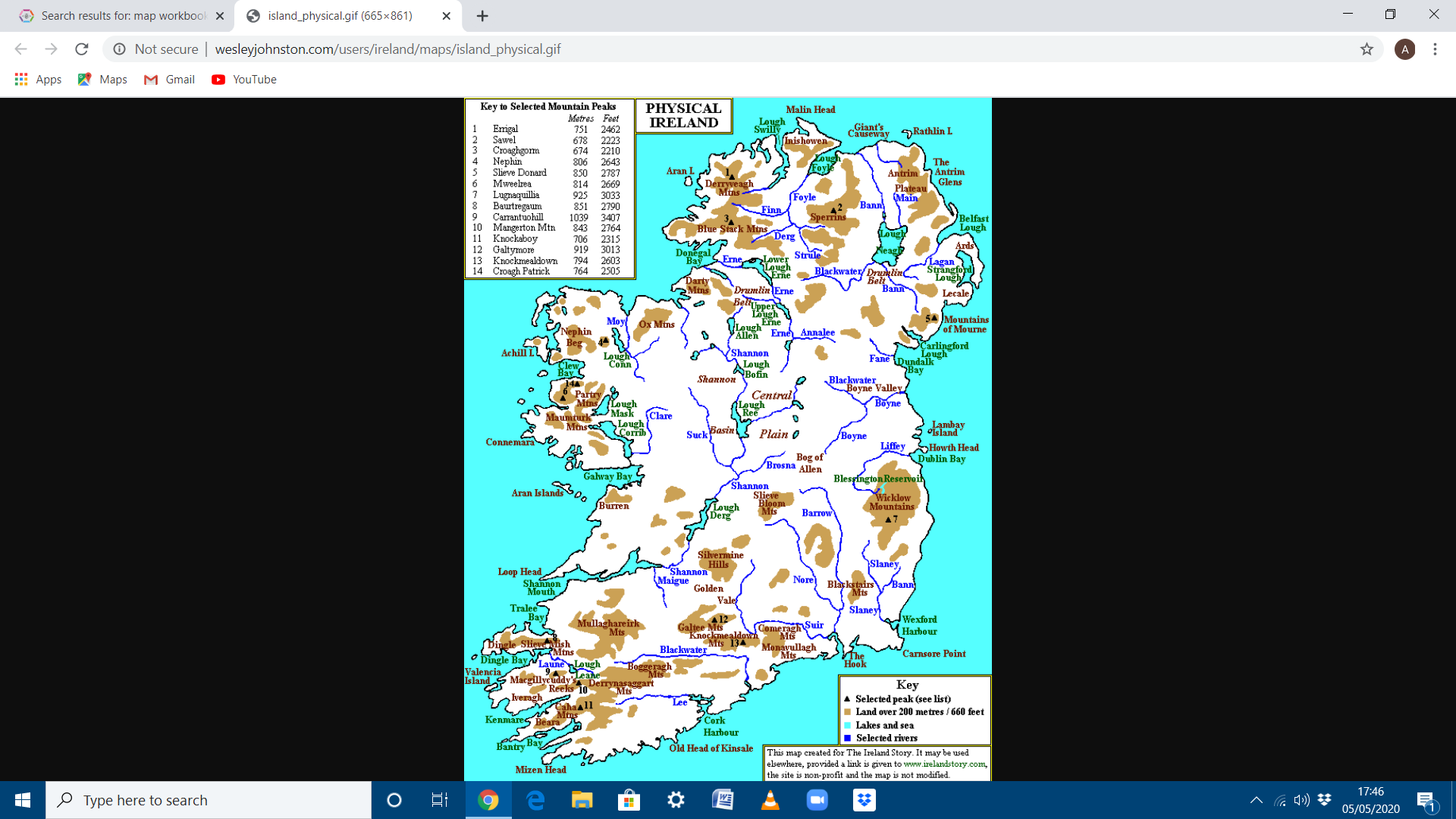 